تعليمات لاستخدام إطار تويتر الخاص بالأطلس اتبع الارتباطات الواردة أدناه لاستخدام إطار أطلس في لغتكم المختارة.حدد الزر إضافة إلى تويتر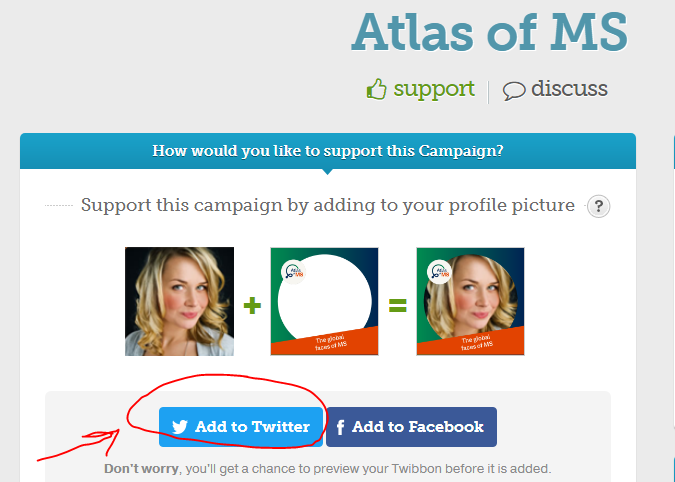 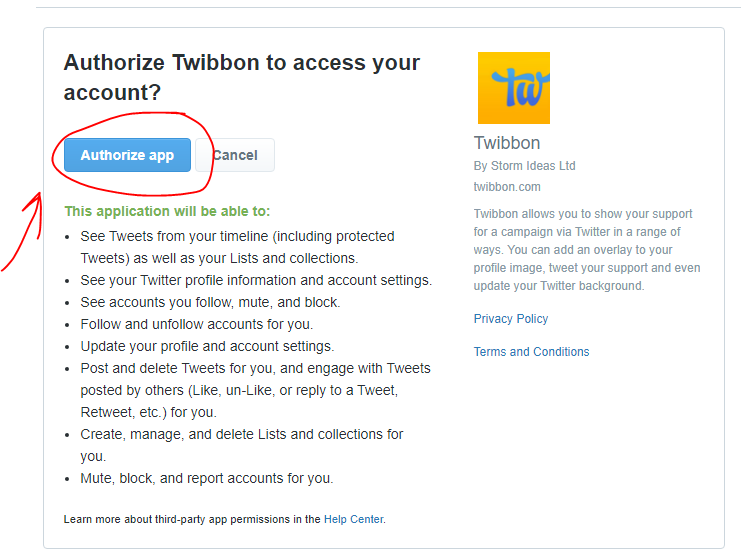 ’تخويل التطبيق‘ بالسماح لـ"تويبون" بإضافة الإطار إلى حسابك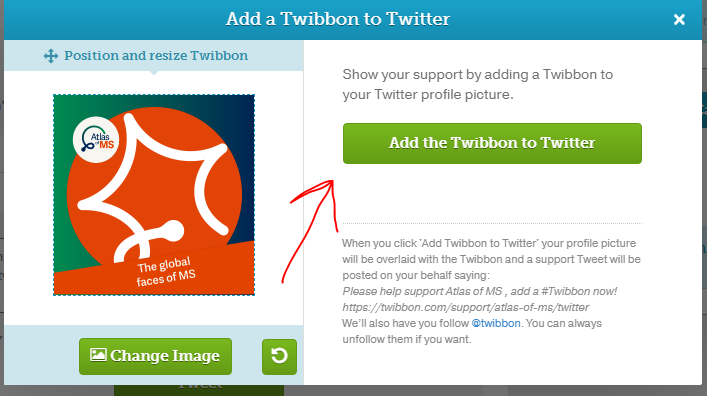 عدّل الإطار ليتناسب مع صورة صفحتك الشخصية وانقر الزر إضافة إلى تويتر الإنجليزية:https://twibbon.com/support/atlas-of-ms/twitterالعربية: https://twibbon.com/support/أطلس-التصلّب-العصبي-المُتعدّد/twitterالإسبانية:https://twibbon.com/support/atlas-de-la-em/twitter